Índice iGovTIC-JUD 2020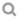 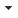 Resultado GeralNotasRespostas (PRE-DEF)Respostas (QTD)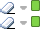 Gráficos  Relatórios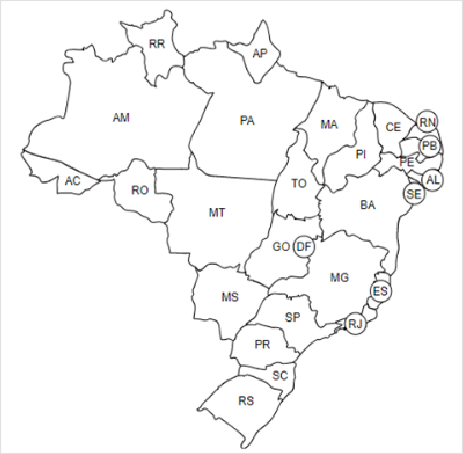 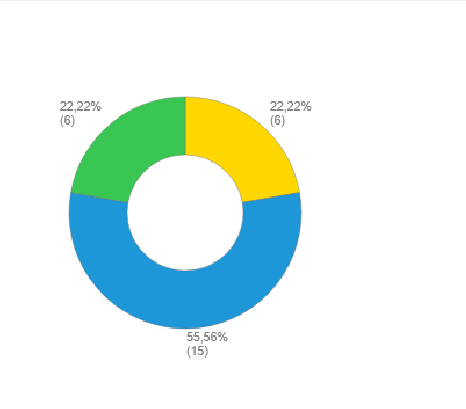 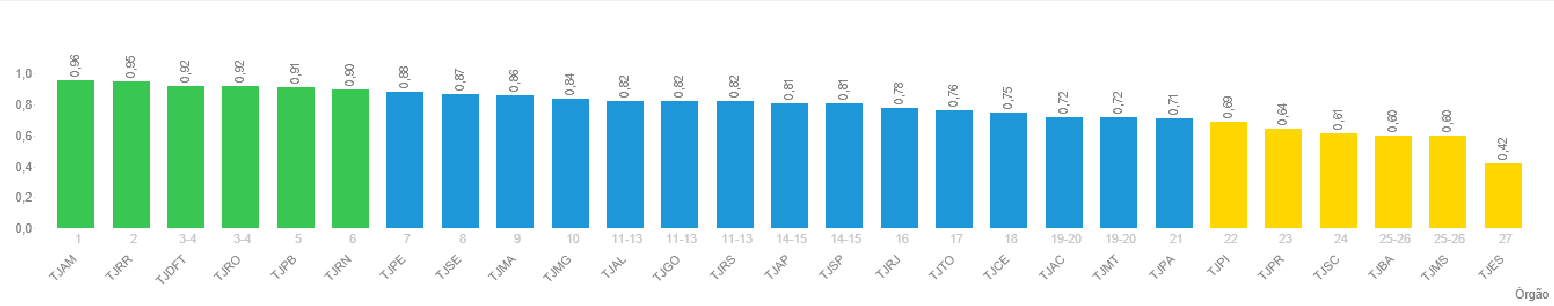 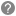 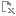 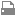 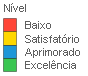 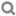 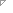 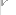 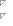 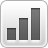 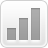 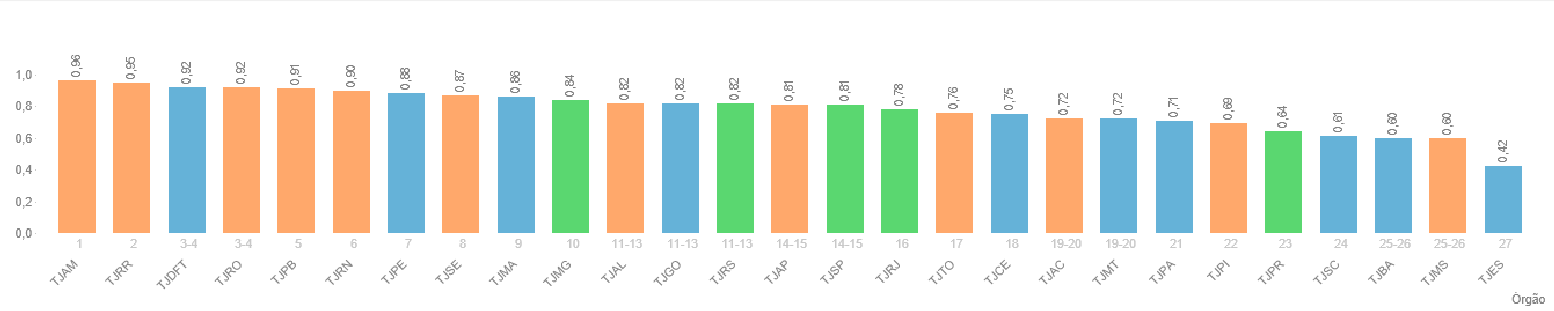 AnoAnoAnoSegmentoSegmentoSegmentoSegmentoTribunal/Conselho (Órgão)Tribunal/Conselho (Órgão)Tribunal/Conselho (Órgão)Tribunal/Conselho (Órgão)Tribunal/Conselho (Órgão)Tribunal/Conselho (Órgão)Tribunal/Conselho (Órgão)Tribunal/Conselho (Órgão)Tribunal/Conselho (Órgão)Tribunal/Conselho (Órgão)Tribunal/Conselho (Órgão)Tribunal/Conselho (Órgão)Tribunal/Conselho (Órgão)Tribunal/Conselho (Órgão)Tribunal/Conselho (Órgão)Tribunal/Conselho (Órgão)Tribunal/Conselho (Órgão)Tribunal/Conselho (Órgão)Tribunal/Conselho (Órgão)Tribunal/Conselho (Órgão)Tribunal/Conselho (Órgão)Tribunal/Conselho (Órgão)20202018 20162018 2016ConselhosEstadualMilitar	TrabalhoTJAC TJROTJAL TJRRTJAM TJRSTJAP TJSCTJBA TJSETJCE TJSPTJDFT TJTOTJESTJGOTJMATJMGTJMSTJMTTJPATJPBTJPETJPITJPRTJRJTJRN▲▼2019 20172019 2017EleitoralFederal  Superior Federal  Superior TJAC TJROTJAL TJRRTJAM TJRSTJAP TJSCTJBA TJSETJCE TJSPTJDFT TJTOCJFCNJSTJSTMTJMMGTJMRSTJMSPTRE-ACTRE-ALTRE-AMTRE-APTRE-BATRE-CE▲▼Média por segmentoMédia por dimensãoEvolução histórica geralMédia do resultado iGovTIC-JUD 2020 por segmento - EstadualMédia do resultado iGovTIC-JUD 2020 por segmento - EstadualMédia do resultado iGovTIC-JUD 2020 por segmento - Estadual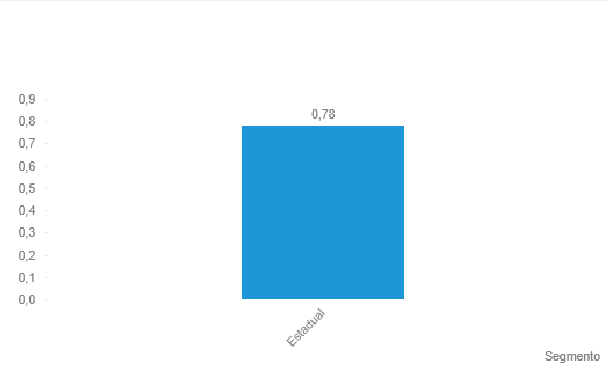 